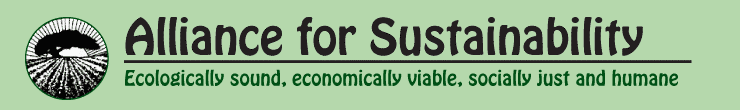 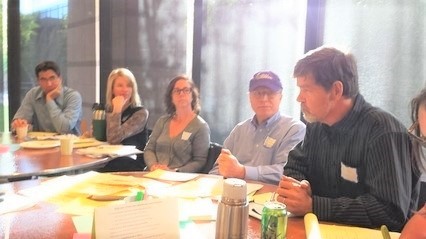 SPEAKER OUTLINE, AGENDA, SMALL GROUPSPlanning for Resilient Cities Lunch – Wed. April 11 11:30am to 1:30pm at the League of MN Cities, 145 University Ave W, St Paul, MN 55103www.allianceforsustainability.com/resilientcitiesWorkshop with lunch (11:30am) RSVP or by Zoom webinar (Noon) RSVP SPEAKER OUTLINE, AGENDA, SMALL GROUPSPlanning for Resilient Cities Lunch – Wed. April 11 11:30am to 1:30pm at the League of MN Cities, 145 University Ave W, St Paul, MN 55103www.allianceforsustainability.com/resilientcitiesWorkshop with lunch (11:30am) RSVP or by Zoom webinar (Noon) RSVP SPEAKER OUTLINE, AGENDA, SMALL GROUPSPlanning for Resilient Cities Lunch – Wed. April 11 11:30am to 1:30pm at the League of MN Cities, 145 University Ave W, St Paul, MN 55103www.allianceforsustainability.com/resilientcitiesWorkshop with lunch (11:30am) RSVP or by Zoom webinar (Noon) RSVP SPEAKER OUTLINE, AGENDA, SMALL GROUPSPlanning for Resilient Cities Lunch – Wed. April 11 11:30am to 1:30pm at the League of MN Cities, 145 University Ave W, St Paul, MN 55103www.allianceforsustainability.com/resilientcitiesWorkshop with lunch (11:30am) RSVP or by Zoom webinar (Noon) RSVP Questions? call Sean Gosiewski, Executive Director Alliance for Sustainability, 612-250-0389 sean@afors.org Questions? call Sean Gosiewski, Executive Director Alliance for Sustainability, 612-250-0389 sean@afors.org Questions? call Sean Gosiewski, Executive Director Alliance for Sustainability, 612-250-0389 sean@afors.org Questions? call Sean Gosiewski, Executive Director Alliance for Sustainability, 612-250-0389 sean@afors.org Questions? call Sean Gosiewski, Executive Director Alliance for Sustainability, 612-250-0389 sean@afors.org Questions? call Sean Gosiewski, Executive Director Alliance for Sustainability, 612-250-0389 sean@afors.org 11AM Set up11:30am to Noon7min – Arrive and Get Lunches3 min – Welcome/purpose/context – Sean AforS20 min – introductions from Cities - Name, City – how their city is exploring including energy/resilience goals in comp plan and possible action steps they hope to take7min – Arrive and Get Lunches3 min – Welcome/purpose/context – Sean AforS20 min – introductions from Cities - Name, City – how their city is exploring including energy/resilience goals in comp plan and possible action steps they hope to take7min – Arrive and Get Lunches3 min – Welcome/purpose/context – Sean AforS20 min – introductions from Cities - Name, City – how their city is exploring including energy/resilience goals in comp plan and possible action steps they hope to take7min – Arrive and Get Lunches3 min – Welcome/purpose/context – Sean AforS20 min – introductions from Cities - Name, City – how their city is exploring including energy/resilience goals in comp plan and possible action steps they hope to take7min – Arrive and Get Lunches3 min – Welcome/purpose/context – Sean AforS20 min – introductions from Cities - Name, City – how their city is exploring including energy/resilience goals in comp plan and possible action steps they hope to takeNoon to 12:30pmWebinarWelcome and Context (5 min) – Sean AforSPanel Presentations on energy, resilience and equity-related goals and strategies from draft 
2040 Comprehensive Plans. Minneapolis 2040 – (8 min) Jack Byers, Ph.D., AICP Long Range Planning Manager;
and Kelly Muellman, AICP Sustainability Program CoordinatorResilience & Energy themes from a range of cities – (8 min) Mahtomedi, St. Anthony, Blaine, Savage - Breanne Rothstein, AICP City Planner, WSB & Associates Washington County – (8 min) Resilience & Economic Competitiveness - Stephanie Souter, AICP – Public Health and Environment; and Christopher Eng, Economic Development DirectorQ and A – 7 minWelcome and Context (5 min) – Sean AforSPanel Presentations on energy, resilience and equity-related goals and strategies from draft 
2040 Comprehensive Plans. Minneapolis 2040 – (8 min) Jack Byers, Ph.D., AICP Long Range Planning Manager;
and Kelly Muellman, AICP Sustainability Program CoordinatorResilience & Energy themes from a range of cities – (8 min) Mahtomedi, St. Anthony, Blaine, Savage - Breanne Rothstein, AICP City Planner, WSB & Associates Washington County – (8 min) Resilience & Economic Competitiveness - Stephanie Souter, AICP – Public Health and Environment; and Christopher Eng, Economic Development DirectorQ and A – 7 minWelcome and Context (5 min) – Sean AforSPanel Presentations on energy, resilience and equity-related goals and strategies from draft 
2040 Comprehensive Plans. Minneapolis 2040 – (8 min) Jack Byers, Ph.D., AICP Long Range Planning Manager;
and Kelly Muellman, AICP Sustainability Program CoordinatorResilience & Energy themes from a range of cities – (8 min) Mahtomedi, St. Anthony, Blaine, Savage - Breanne Rothstein, AICP City Planner, WSB & Associates Washington County – (8 min) Resilience & Economic Competitiveness - Stephanie Souter, AICP – Public Health and Environment; and Christopher Eng, Economic Development DirectorQ and A – 7 minWelcome and Context (5 min) – Sean AforSPanel Presentations on energy, resilience and equity-related goals and strategies from draft 
2040 Comprehensive Plans. Minneapolis 2040 – (8 min) Jack Byers, Ph.D., AICP Long Range Planning Manager;
and Kelly Muellman, AICP Sustainability Program CoordinatorResilience & Energy themes from a range of cities – (8 min) Mahtomedi, St. Anthony, Blaine, Savage - Breanne Rothstein, AICP City Planner, WSB & Associates Washington County – (8 min) Resilience & Economic Competitiveness - Stephanie Souter, AICP – Public Health and Environment; and Christopher Eng, Economic Development DirectorQ and A – 7 minWelcome and Context (5 min) – Sean AforSPanel Presentations on energy, resilience and equity-related goals and strategies from draft 
2040 Comprehensive Plans. Minneapolis 2040 – (8 min) Jack Byers, Ph.D., AICP Long Range Planning Manager;
and Kelly Muellman, AICP Sustainability Program CoordinatorResilience & Energy themes from a range of cities – (8 min) Mahtomedi, St. Anthony, Blaine, Savage - Breanne Rothstein, AICP City Planner, WSB & Associates Washington County – (8 min) Resilience & Economic Competitiveness - Stephanie Souter, AICP – Public Health and Environment; and Christopher Eng, Economic Development DirectorQ and A – 7 min12:35pm to 1pmWebinarImplementation Resources – highlighted in the power point and the printed packetEnergy/Buildings – (5 min) - Brian Ross (GPI), will highlight/introduce resources – LoGoPep Sample energy goals/solar requirement/solar ordinances/ solar ready communities, sample climate action plans – Met Council (Cameran Bailey) Solar Possible (Peter Lindstrom) Solar Feasibility Studies (Blue Dot) Business Benchmarking (Leah Hiniker) Sustainable Building Policy (St. Paul) Consumer Protection (MN CUB) Exploring Stretch Building Codes (Fresh Energy)Energy/Buildings Partner Resources – (7 min) - 1 min intro from each groupCEE/Xcel/Partners in Energy (Stacy, Elena)  Roof Top PV Solar & storage (All Energy Solar, Innovative Power Systems, Novel Energy, MREAReflective Roof Options – FSEER, District Energy – Ever Green EnergyCommercial Solar Garden subscription opportunities (Rene Sola)Transportation (5 min) – Phil Muessig, MPCA will highlight - GSC best practices, Drive Electric MN/Planning for EVs - Brian Ross (GPI), Public EV infrastructure Fran Cotty (MPCA) Adaptation/ Water (5 min) - Met Council Climate Vulnerability Assessment (Eric W. Met Council) GCS Best Practice #29 – (Laura Millberg, MPCA)   Capital projects/resilient Infrastucture (Barr ) Q and A (5 min) Conclusion – next steps (5 min) Sean – we are seeking your feedback as cities work together to launch a Resilient Cities Coalition to advance their work on energy & resilience (3 min survey)Implementation Resources – highlighted in the power point and the printed packetEnergy/Buildings – (5 min) - Brian Ross (GPI), will highlight/introduce resources – LoGoPep Sample energy goals/solar requirement/solar ordinances/ solar ready communities, sample climate action plans – Met Council (Cameran Bailey) Solar Possible (Peter Lindstrom) Solar Feasibility Studies (Blue Dot) Business Benchmarking (Leah Hiniker) Sustainable Building Policy (St. Paul) Consumer Protection (MN CUB) Exploring Stretch Building Codes (Fresh Energy)Energy/Buildings Partner Resources – (7 min) - 1 min intro from each groupCEE/Xcel/Partners in Energy (Stacy, Elena)  Roof Top PV Solar & storage (All Energy Solar, Innovative Power Systems, Novel Energy, MREAReflective Roof Options – FSEER, District Energy – Ever Green EnergyCommercial Solar Garden subscription opportunities (Rene Sola)Transportation (5 min) – Phil Muessig, MPCA will highlight - GSC best practices, Drive Electric MN/Planning for EVs - Brian Ross (GPI), Public EV infrastructure Fran Cotty (MPCA) Adaptation/ Water (5 min) - Met Council Climate Vulnerability Assessment (Eric W. Met Council) GCS Best Practice #29 – (Laura Millberg, MPCA)   Capital projects/resilient Infrastucture (Barr ) Q and A (5 min) Conclusion – next steps (5 min) Sean – we are seeking your feedback as cities work together to launch a Resilient Cities Coalition to advance their work on energy & resilience (3 min survey)Implementation Resources – highlighted in the power point and the printed packetEnergy/Buildings – (5 min) - Brian Ross (GPI), will highlight/introduce resources – LoGoPep Sample energy goals/solar requirement/solar ordinances/ solar ready communities, sample climate action plans – Met Council (Cameran Bailey) Solar Possible (Peter Lindstrom) Solar Feasibility Studies (Blue Dot) Business Benchmarking (Leah Hiniker) Sustainable Building Policy (St. Paul) Consumer Protection (MN CUB) Exploring Stretch Building Codes (Fresh Energy)Energy/Buildings Partner Resources – (7 min) - 1 min intro from each groupCEE/Xcel/Partners in Energy (Stacy, Elena)  Roof Top PV Solar & storage (All Energy Solar, Innovative Power Systems, Novel Energy, MREAReflective Roof Options – FSEER, District Energy – Ever Green EnergyCommercial Solar Garden subscription opportunities (Rene Sola)Transportation (5 min) – Phil Muessig, MPCA will highlight - GSC best practices, Drive Electric MN/Planning for EVs - Brian Ross (GPI), Public EV infrastructure Fran Cotty (MPCA) Adaptation/ Water (5 min) - Met Council Climate Vulnerability Assessment (Eric W. Met Council) GCS Best Practice #29 – (Laura Millberg, MPCA)   Capital projects/resilient Infrastucture (Barr ) Q and A (5 min) Conclusion – next steps (5 min) Sean – we are seeking your feedback as cities work together to launch a Resilient Cities Coalition to advance their work on energy & resilience (3 min survey)Implementation Resources – highlighted in the power point and the printed packetEnergy/Buildings – (5 min) - Brian Ross (GPI), will highlight/introduce resources – LoGoPep Sample energy goals/solar requirement/solar ordinances/ solar ready communities, sample climate action plans – Met Council (Cameran Bailey) Solar Possible (Peter Lindstrom) Solar Feasibility Studies (Blue Dot) Business Benchmarking (Leah Hiniker) Sustainable Building Policy (St. Paul) Consumer Protection (MN CUB) Exploring Stretch Building Codes (Fresh Energy)Energy/Buildings Partner Resources – (7 min) - 1 min intro from each groupCEE/Xcel/Partners in Energy (Stacy, Elena)  Roof Top PV Solar & storage (All Energy Solar, Innovative Power Systems, Novel Energy, MREAReflective Roof Options – FSEER, District Energy – Ever Green EnergyCommercial Solar Garden subscription opportunities (Rene Sola)Transportation (5 min) – Phil Muessig, MPCA will highlight - GSC best practices, Drive Electric MN/Planning for EVs - Brian Ross (GPI), Public EV infrastructure Fran Cotty (MPCA) Adaptation/ Water (5 min) - Met Council Climate Vulnerability Assessment (Eric W. Met Council) GCS Best Practice #29 – (Laura Millberg, MPCA)   Capital projects/resilient Infrastucture (Barr ) Q and A (5 min) Conclusion – next steps (5 min) Sean – we are seeking your feedback as cities work together to launch a Resilient Cities Coalition to advance their work on energy & resilience (3 min survey)Implementation Resources – highlighted in the power point and the printed packetEnergy/Buildings – (5 min) - Brian Ross (GPI), will highlight/introduce resources – LoGoPep Sample energy goals/solar requirement/solar ordinances/ solar ready communities, sample climate action plans – Met Council (Cameran Bailey) Solar Possible (Peter Lindstrom) Solar Feasibility Studies (Blue Dot) Business Benchmarking (Leah Hiniker) Sustainable Building Policy (St. Paul) Consumer Protection (MN CUB) Exploring Stretch Building Codes (Fresh Energy)Energy/Buildings Partner Resources – (7 min) - 1 min intro from each groupCEE/Xcel/Partners in Energy (Stacy, Elena)  Roof Top PV Solar & storage (All Energy Solar, Innovative Power Systems, Novel Energy, MREAReflective Roof Options – FSEER, District Energy – Ever Green EnergyCommercial Solar Garden subscription opportunities (Rene Sola)Transportation (5 min) – Phil Muessig, MPCA will highlight - GSC best practices, Drive Electric MN/Planning for EVs - Brian Ross (GPI), Public EV infrastructure Fran Cotty (MPCA) Adaptation/ Water (5 min) - Met Council Climate Vulnerability Assessment (Eric W. Met Council) GCS Best Practice #29 – (Laura Millberg, MPCA)   Capital projects/resilient Infrastucture (Barr ) Q and A (5 min) Conclusion – next steps (5 min) Sean – we are seeking your feedback as cities work together to launch a Resilient Cities Coalition to advance their work on energy & resilience (3 min survey)1pm to 1:30pmSmall group conversations on energy, adaptation & transportation, with cities & resource partnersCities share their questions & resources they are seeking (setting goals & implementation) then discussCurrent planning and implementation, resources and partnerships and exploreWays that deeper or enhanced collaboration among cities could advance their workSmall group conversations on energy, adaptation & transportation, with cities & resource partnersCities share their questions & resources they are seeking (setting goals & implementation) then discussCurrent planning and implementation, resources and partnerships and exploreWays that deeper or enhanced collaboration among cities could advance their workSmall group conversations on energy, adaptation & transportation, with cities & resource partnersCities share their questions & resources they are seeking (setting goals & implementation) then discussCurrent planning and implementation, resources and partnerships and exploreWays that deeper or enhanced collaboration among cities could advance their workSmall group conversations on energy, adaptation & transportation, with cities & resource partnersCities share their questions & resources they are seeking (setting goals & implementation) then discussCurrent planning and implementation, resources and partnerships and exploreWays that deeper or enhanced collaboration among cities could advance their workSmall group conversations on energy, adaptation & transportation, with cities & resource partnersCities share their questions & resources they are seeking (setting goals & implementation) then discussCurrent planning and implementation, resources and partnerships and exploreWays that deeper or enhanced collaboration among cities could advance their work1pm to 1:30pmEnergyEnergyBuildingsTransportationAdaptation/ Water1:30pm to 2Optional Networking Optional Networking Optional Networking Optional Networking Optional Networking 